ACTIVITEITENKALENDER JUNI 2018 - BUURTHUIS URMOND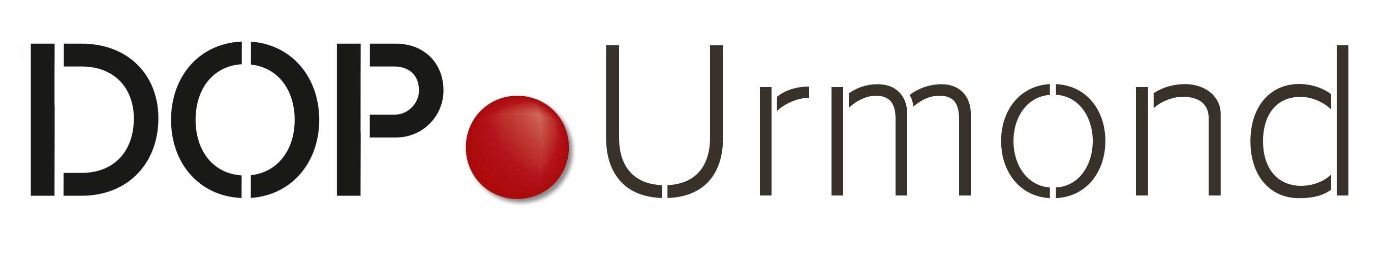 WEEK 23DATUMTIJDSTIPACTIVITEITEVT. KOSTEN MAANDAG4 Juni14.00/17.00KaartmiddagKaartmiddag““14.00/17.00Spellen- en kleurmiddagSpellen- en kleurmiddagDINSDAG5 Juni14.00/17.00Spellen- en knutselmiddagSpellen- en knutselmiddagWOENSDAG6 Juni14.00/17.00InloopmiddagInloopmiddag““14.00/17.00AquarellerenAquarellerenDONDERDAG7 Juni14.00/17.00KaartmiddagKaartmiddag““14.00/17.00Koffie uurtjeKoffie uurtje““14.00/17.00Nagelverzorging door Chantal   € 5,00Nagelverzorging door Chantal   € 5,00VRIJDAG8 Juni14.00/17.00Kienen                   € 4,00 incl. 1 consumptieKienen                   € 4,00 incl. 1 consumptieWEEK 24DATUMTIJDSTIPACTIVITEITEVT. KOSTEN MAANDAG11 Juni14.00/17.00KaartmiddagKaartmiddag““14.00/17.00Spellen- en kleurmiddagSpellen- en kleurmiddagDINSDAG12 Juni14.00/17.00Spellen- en knutselmiddagSpellen- en knutselmiddagWOENSDAG13 Juni14.00/17.00InloopmiddagInloopmiddag““14.00/17.00AquarellerenAquarellerenDONDERDAG14 Juni14.00/17.00KaartmiddagKaartmiddag““14.00/17.00Koffie uurtjeKoffie uurtjeVRIJDAG15 Juni14.00/17.00Kienen                   € 4,00 incl. 1 consumptieKienen                   € 4,00 incl. 1 consumptieWEEK 25DATUMTIJDSTIPACTIVITEITEVT. KOSTEN MAANDAG18 Juni14.00/17.00KaartmiddagKaartmiddag““14.00/17.00Spellen- en kleurmiddagSpellen- en kleurmiddagDINSDAG19 Juni14.00/17.00Spellen- en knutselmiddagSpellen- en knutselmiddagWOENSDAG20 Juni14.00/17.00InloopmiddagInloopmiddag““14.00/17.00AquarellerenAquarellerenDONDERDAG21 Juni14.00/17.00KaartmiddagKaartmiddag““14.00/17.00Koffie uurtjeKoffie uurtjeVRIJDAG22 Juni14.00/17.00Kienen                   € 4,00 incl. 1 consumptieKienen                   € 4,00 incl. 1 consumptieWEEK 26DATUMTIJDSTIPACTIVITEITEVT. KOSTEN MAANDAG25 Juni14.00/17.00KaartmiddagKaartmiddag““14.00/17.00Spellen- en kleurmiddagSpellen- en kleurmiddagDINSDAG26 Juni14.00/17.00Spellen- en knutselmiddagSpellen- en knutselmiddagWOENSDAG27 Juni09.00Ontbijt                                            € 5,00Ontbijt                                            € 5,00““14.00/17.00InloopmiddagInloopmiddag““14.00/17.00AquarellerenAquarellerenDONDERDAG28 Juni14.00/17.00KaartmiddagKaartmiddag““14.00/17.00Koffie uurtjeKoffie uurtjeVRIJDAG29 Juni14.00/17.00Kienen                   € 4,00 incl. 1 consumptieKienen                   € 4,00 incl. 1 consumptie